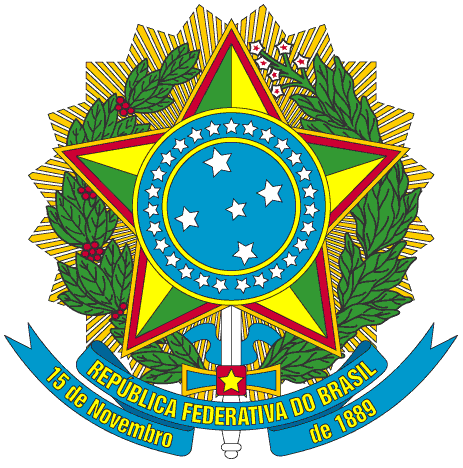 SERVIÇO PÚBLICO FEDERALPORTARIA Nº 008/2013/PROEN, DE 28 DE OUTUBRO DE 2013O PRÓ-REITOR DE ENSINO DO INSTITUTO FEDERAL DE EDUCAÇÃO, CIÊNCIA E TECNOLOGIA DO CEARÁ, no uso de suas atribuições, considerando a Portaria Nº 298 de 12 de março de 2013 e a Portaria Nº 994/GR, de 03 de outubro de 2013.RESOLVEArt. 1º - Criar comissão para condução do Processo de Reavaliação do Regulamento da Organização Didática.§ 1º -  A comissão será composta pelos seguintes servidores:I.   Antônia Lucivânia de Sousa Monte;II.   Daniel Alencar Barros Tavares;III.  Armênia Chaves Fernandes.PUBLIQUE-SE                        ANOTE-SE                      CUMPRA-SE	PRÓ-REITORIA DE ENSINO DO INSTITUTO FEDERAL DE EDUCAÇÃO CIÊNCIA E TECNOLOGIA DO CEARÁ, 28 de outubro de 2013.Reuber Saraiva de SantiagoPró-Reitor de Ensino